Publicado en Madrid el 29/09/2020 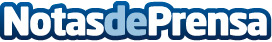 Qustodio señala las 7 afecciones que sufrirán las nuevas generaciones Los españoles pasan una media de 11 horas al día delante de una pantalla, según un estudio realizado por Sondea. Qustodio ha realizado un análisis de las ciberpatologías más comunes actualmente debido al abuso en el uso de las pantallas y que no existían hace tan solo unos añosDatos de contacto:Romasanta648183184Nota de prensa publicada en: https://www.notasdeprensa.es/qustodio-senala-las-7-afecciones-que-sufriran Categorias: Medicina Comunicación Sociedad E-Commerce Dispositivos móviles http://www.notasdeprensa.es